Информационный листок № 11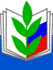 (27 апреля 2021 года)Воронежская областная организацияпрофсоюза работников народного образования и науки РФПредседателям рай (гор) организаций  профсоюза,профкомов организаций профессионального образования  РАЗЪЯСНЕНИЯ МИНТРУДА!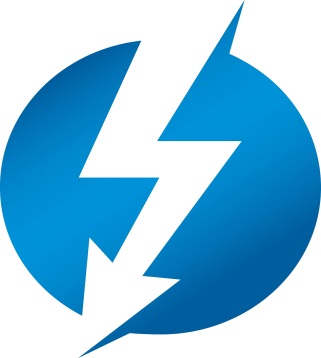 Рекомендации работникам и работодателям в связи                                с Указом Президента Российской Федерации от 23 апреля 2021 г. № 242  «Об установлении на территории Российской Федерации нерабочих дней в мае 2021 г.»1. В соответствии с Указом Президента Российской Федерации от 23 апреля 2021 г. № 242 «Об установлении на территории Российской Федерации нерабочих дней в мае 2021 г.» (далее - Указ) с 4 по 7 мая 2021 г. установлены нерабочие дни с сохранением за работниками заработной платы в целях сокращения распространения новой коронавирусной инфекции (COVID-19).Органы публичной власти, иные органы и организации (работодатели) самостоятельно определяют численность и состав работников (сотрудников), необходимых для обеспечения функционирования соответствующих органов и организаций, включая возможность работы дистанционно. Указанные решения оформляются приказом (распоряжением) соответствующего органа, локальным нормативным актом организации (работодателя).Работники могут работать дистанционно в соответствии с главой 49.1 Трудового кодекса Российской Федерации, если трудовые (служебные) обязанности и организационно-технические условия работы это позволяют.Работники (сотрудники), которые продолжают осуществлять трудовую (служебную) деятельность, должны руководствоваться соответствующими методическими рекомендациями по профилактике новой коронавирусной инфекции, изданными Минздравом России и Роспотребнадзором.2. Наличие в мае 2021 г. нерабочих дней не является основанием для снижения заработной платы работникам. В этих целях работникам, оплачиваемым сдельно, за указанные нерабочие дни выплачивается соответствующее вознаграждение, определяемое локальным нормативным актом работодателя. Суммы расходов на эти цели относятся к расходам на оплату труда в полном размере.Работникам, на которых распространяется Указ, нужно выплатить заработную плату, предусмотренную трудовым договором, в том же размере, если бы работник полностью отработал нерабочие дни - выполнил норму рабочего времени при повременной оплате или норму труда при сдельной оплате. Она, как правило, включает должностной оклад, компенсационные и стимулирующие выплаты, если они установлены в организации. При этом порядок и условия осуществления стимулирующих выплат у конкретного работодателя определяются коллективным договором (при наличии), локальными нормативными актами, трудовыми договорами.Заработную плату выплачивают в сроки, установленные организацией (работодателем). В нерабочие дни работники (сотрудники) должны получить заработную плату не позже установленных в организации (у работодателя) дат. Если срок выплаты заработной платы совпадает с нерабочими днями, рекомендуется выплатить заработную плату до их начала.Оплата труда работникам, обеспечивающим с 4 по 7 мая 2021 г. функционирование указанных в пункте 1 настоящих Рекомендаций органов и организаций, производится в период нерабочих дней в обычном, а не повышенном размере. При этом повышенная оплата работающим может быть установлена работодателем самостоятельно.Оплата труда работникам за работу с 1 по 3 мая и с 8 по 10 мая 2021 г. производится по правилам статьи 153 Трудового кодекса Российской Федерации.При определении размера средней заработной платы (среднего заработка) в соответствии со статьей 139 Трудового кодекса Российской Федерации нерабочие дни с 4 по 7 мая 2021 г. и сохраненная заработная плата за этот период не учитываются согласно подпункту «е» пункта 5 Положения об особенностях порядка исчисления средней заработной платы, утвержденного постановлением Правительства Российской Федерации от 24 декабря 2007 г. № 922.Обращаем внимание, данная норма применяется в отношении тех работников, которые были освобождены от работы в соответствии с Указом.Если же работник в период действия Указа не освобождался от работы и в табеле учета рабочего времени у него указаны рабочие дни, то этот период и суммы выплат за него учитываются при исчислении среднего заработка.3. Если работник находится в отпуске, отпуск на период установленных Указом нерабочих дней не продлевается.Поскольку в период нерабочих дней работникам сохраняется заработная плата, норма рабочего времени не уменьшается. Нерабочие дни, установленные Указом, относятся к отработанному времени как у тех работников, кто выходил на работу в этот период, так и у тех, кто был в режиме нерабочих дней с сохранением заработной платы.В табеле учета рабочего времени работодатель самостоятельно определяет обозначение нерабочих дней с 4 по 7 мая 2021 г.Согласно форме Табеля учета использования рабочего времени и порядку его заполнения, установленной приказом Минфина России Федерации от 30 марта 2015 г. № 52н «Об утверждении форм первичных учетных документов и регистров бухгалтерского учета, применяемых органами государственной власти (государственными органами), органами местного самоуправления, органами управления государственными внебюджетными фондами, государственными (муниципальными) учреждениями, и Методических указаний по их применению», учреждения вправе самостоятельно дополнять применяемые в табеле условные обозначения в рамках формирования своей учетной политики.4. Вопросы, связанные с завершением/началом вахты в период нерабочих дней, решаются по соглашению сторон трудовых отношений.5. Руководители организаций в период нерабочих дней обязаны обеспечить на вверенных им объектах соблюдение требований законодательства в области антитеррористической защищенности, промышленной, транспортной безопасности, а также иных обязательных требований, норм и правил.Уважаемые коллеги,просим довести эту информацию до членов первичных профсоюзных организаций